День театра20 июня средняя  группа  детского сада №3 открыла двери в театр.
Дети показывали премьеру сказки « Колобок». Юные артисты приглашали на представление нашего детского сада.
На входе в театр каждый ребенок получил настоящий билетик, который бережно держали в руках и с удовольствием потом рассказывали родителям о своих впечатлениях.
В сказки были задействованы все дети средней  группы. Артисты получили массу положительных эмоций. И теперь ждут вновь поступивших малышей в наш детский сад, чтобы и им показать сказку!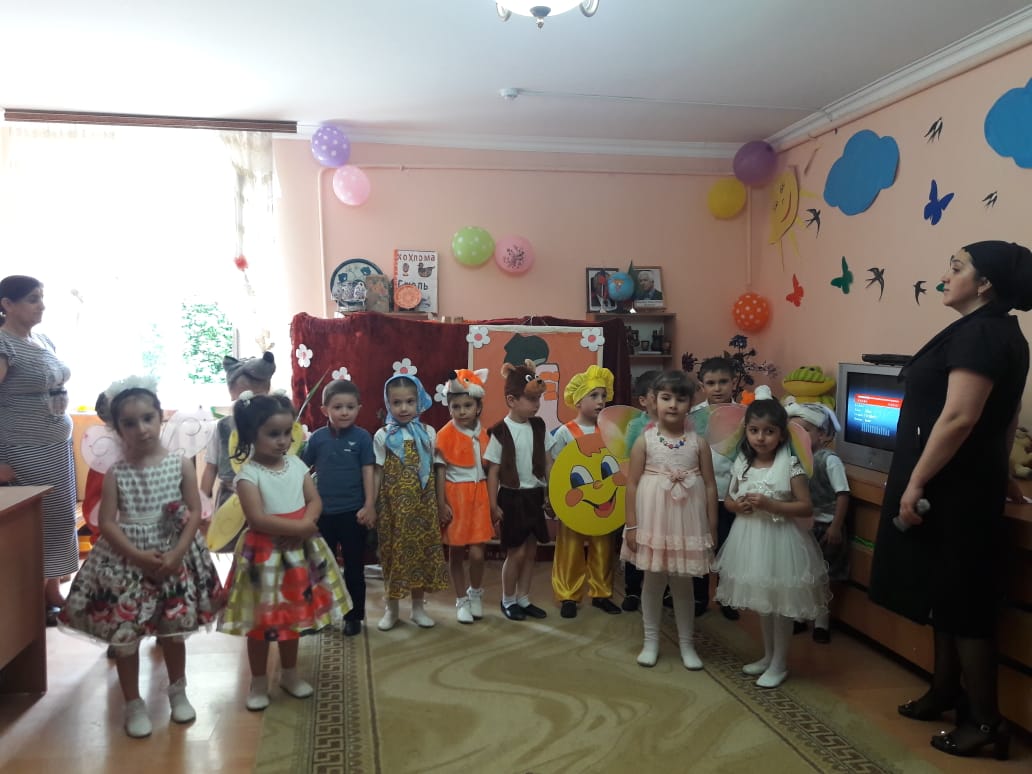 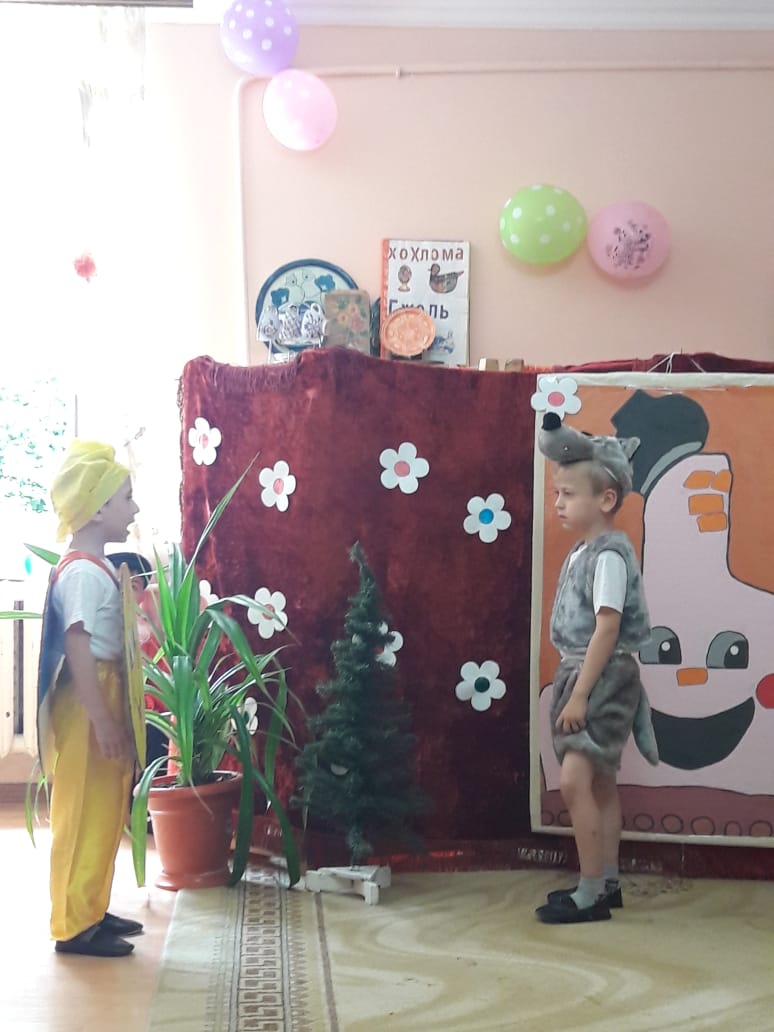 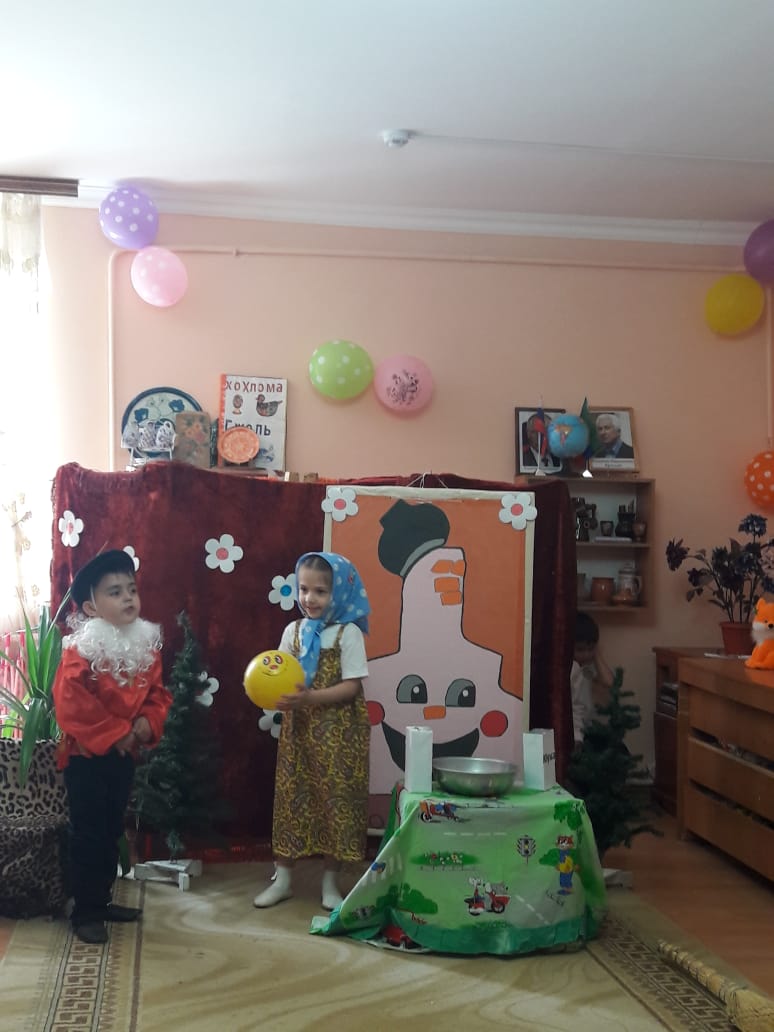 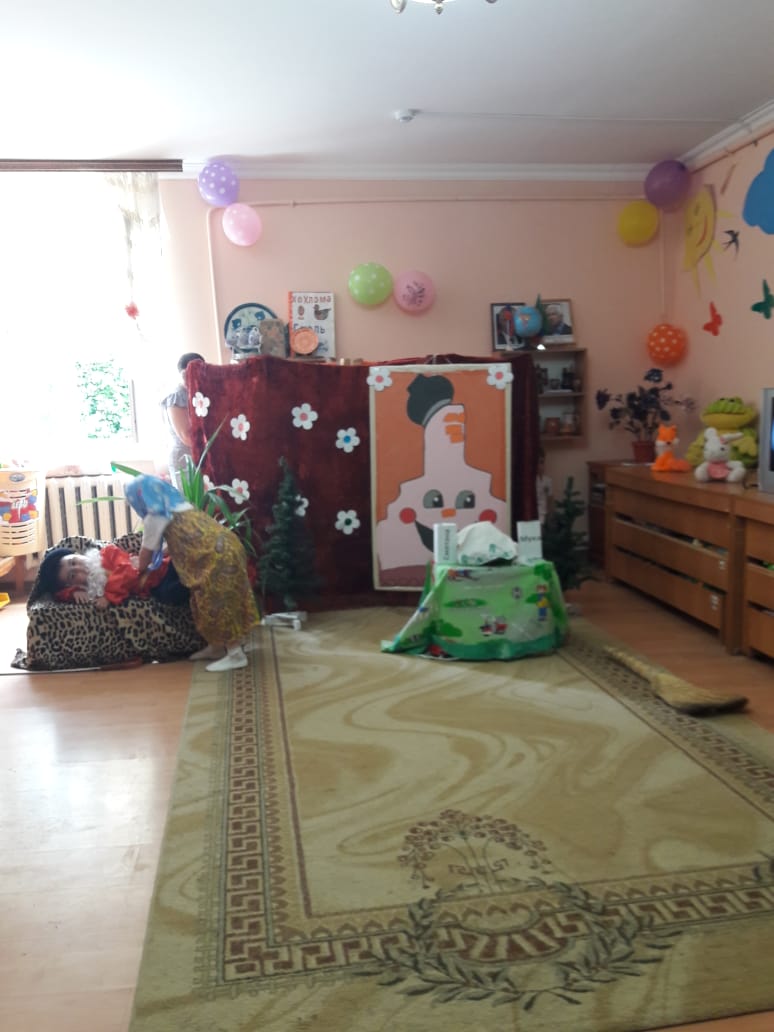 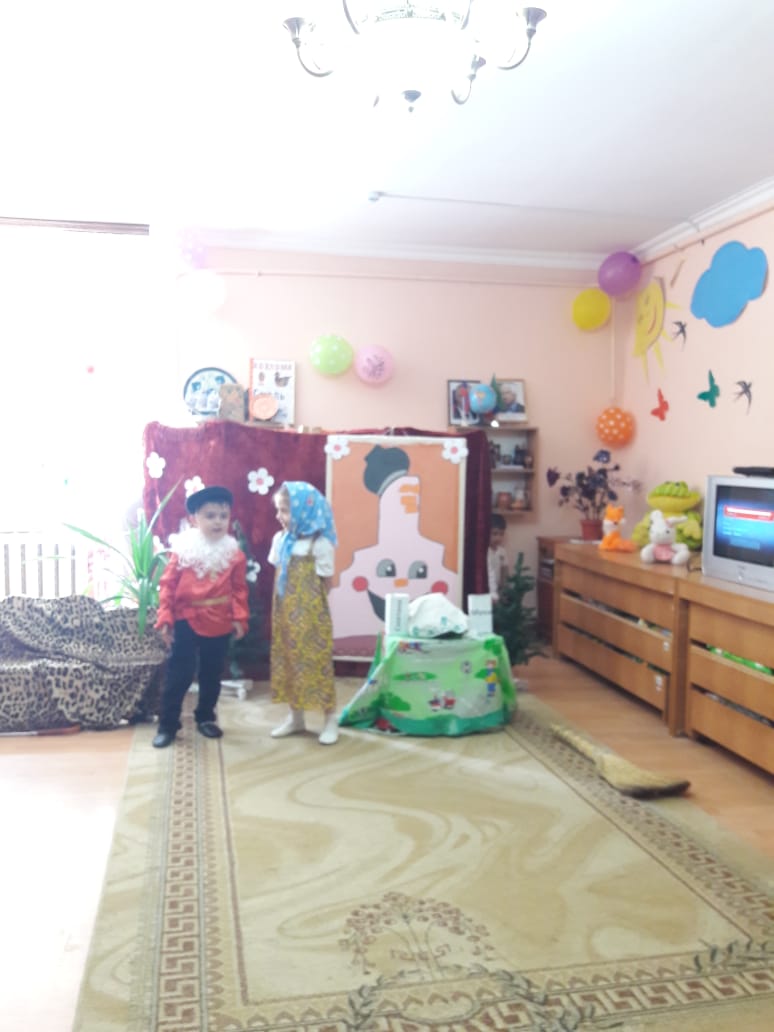 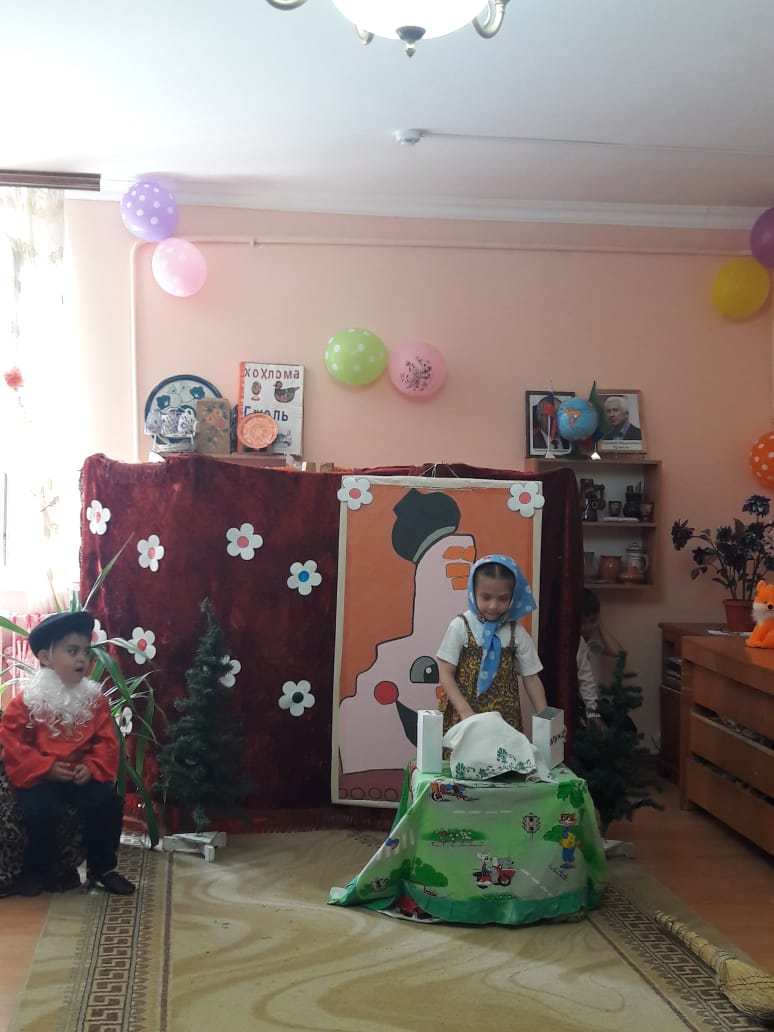 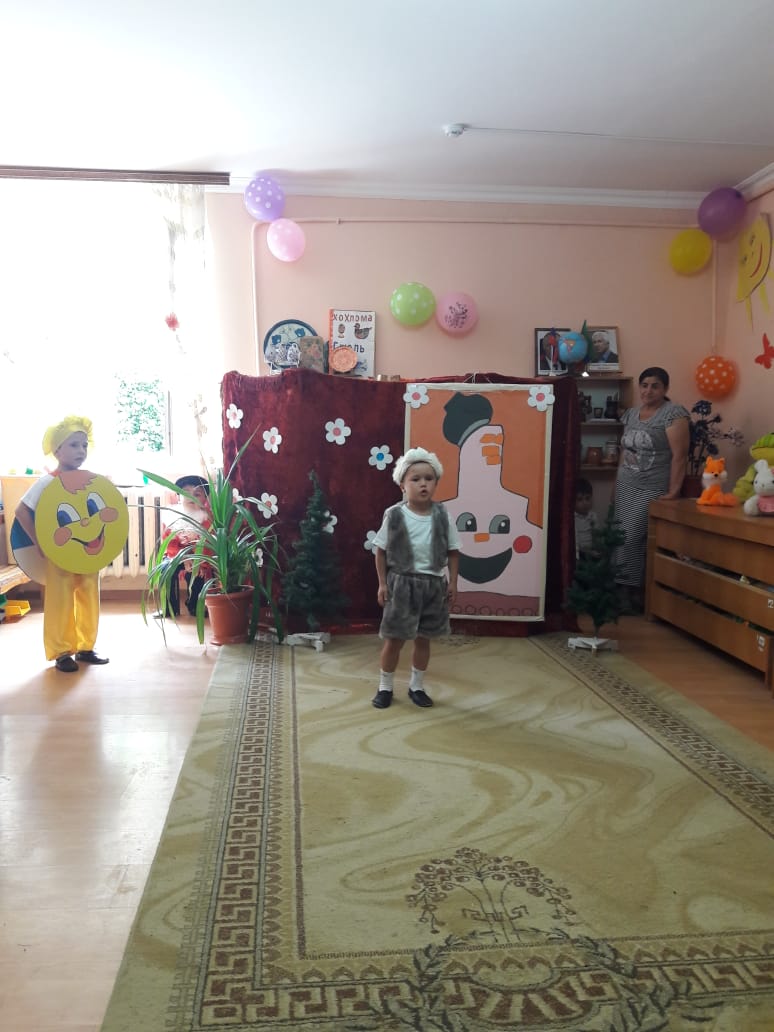 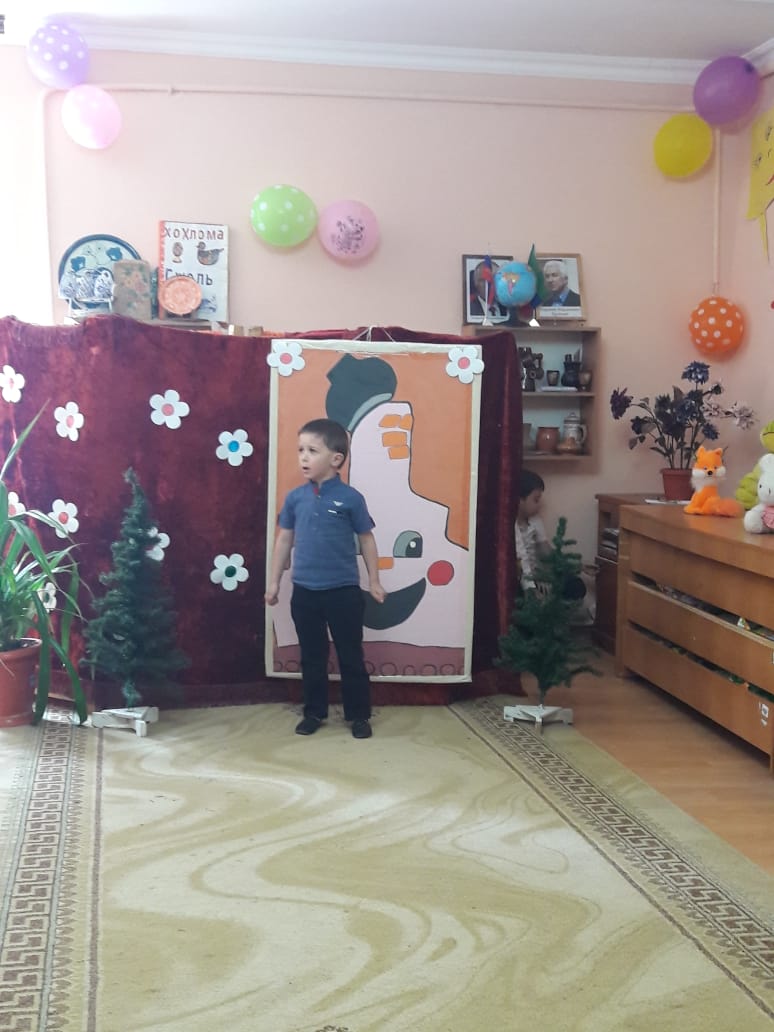 